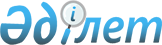 О внесении изменений в решение Толебийского районного маслихата от 21 декабря 2020 года № 59/322-VI "О районном бюджете на 2021-2023 годы"Решение Толебийского районного маслихата Туркестанской области от 23 декабря 2021 года № 13/76-VII. Зарегистрировано в Министерстве юстиции Республики Казахстан 27 декабря 2021 года № 26090
      Толебийский районный маслихат РЕШИЛ:
      1. Внести в решение Толебийского районного маслихата "О районном бюджете на 2021-2023 годы" от 21 декабря 2020 года № 59/322-VI (зарегистрировано в Реестре государственной регистрации нормативных правовых актов за № 5982) следующие изменения:
      пункт 1 изложить в новой редакции: 
      "1. Утвердить районный бюджет Толебийского района на 2021-2023 годы согласно приложениям 1, 2 и 3 соответственно, в том числе на 2021 год в следующих объемах:
      1) доходы – 21 613 564 тысяч тенге:
      налоговые поступления – 1 760 504 тысяч тенге;
      неналоговые поступления – 43 702 тысяч тенге;
      поступления от продажи основного капитала – 95 802 тысяч тенге;
      поступления трансфертов – 19 713 556 тысяч тенге;
      2) затраты – 21 833 601 тысяч тенге;
      3) чистое бюджетное кредитование – 8 751 тысяч тенге:
      бюджетные кредиты – 8 751 тысяч тенге;
      погашение бюджетных кредитов – 0;
      4) сальдо по операциям с финансовыми активами – 0:
      приобретение финансовых активов – 0;
      поступления от продажи финансовых активов государства – 0;
      5) дефицит (профицит) бюджета – - 228 788 тысяч тенге;
      6) финансирование дефицита (использование профицита) бюджета – 228 788 тысяч тенге:
      поступления займов – 8 751 тысяч тенге;
      погашение займов – 4 075 тысяч тенге;
      используемые остатки бюджетных средств – 224 112 тысяч тенге.";
      пункт 2 изложить в новой редакции:
      "2. Установить на 2021 год норматив распределения общей суммы поступления индивидуального подоходного налога с доходов, облагаемых у источника выплаты 66,1 процентов, по индивидуальному подоходному налогу с доходов иностранных граждан, не облагаемых у источника выплаты 50 процентов и социального налога в размере 47,1 процентов в областной бюджет.".
      Приложения 1, 5 указанного решения изложить в новой редакции согласно приложениям 1, 2 к настоящему решению.
      2. Настоящее решение вводится в действие с 1 января 2021 года. Районный бюджет на 2021 год Перечень бюджетных программ развития районного бюджета на 2021 год с разделением на бюджетные программы, направленные на реализацию бюджетных инвестиционных проектов (программ)
					© 2012. РГП на ПХВ «Институт законодательства и правовой информации Республики Казахстан» Министерства юстиции Республики Казахстан
				
      Секретарь районного маслихата

Н. Койбагаров
Приложение 1 к решению
Толебийского районного
маслихата от 23 декабря
2021 года № 13/76-VIIПриложение 1 к решению
Толебийского районного
маслихата от 21 декабря
2020 года № 59/322-VI
Категория
Категория
Категория
Категория
Категория
Категория
Наименование
Наименование
Сумма в тысяч тенге
Класс
Класс
Класс
Класс
Класс
Класс
Сумма в тысяч тенге
Подкласс
Подкласс
Подкласс
Подкласс
Подкласс
Подкласс
Сумма в тысяч тенге
1. Доходы
1. Доходы
21613564
01
01
Налоговые поступления
Налоговые поступления
1760504
01
01
01
Подоходный налог
Подоходный налог
765967
1
Корпоративный подоходный налог
Корпоративный подоходный налог
313202
2
Индивидуальный подоходный налог
Индивидуальный подоходный налог
452765
03
03
03
Социальный налог
Социальный налог
616681
1
Социальный налог
Социальный налог
616681
04
04
04
Налоги на собственность
Налоги на собственность
320815
1
Налоги на имущество
Налоги на имущество
320115
5
Единый земельный налог
Единый земельный налог
700
05
05
05
Внутренние налоги на товары, работы и услуги
Внутренние налоги на товары, работы и услуги
42214
2
Акцизы
Акцизы
9000
3
Поступления за использование природных и других ресурсов
Поступления за использование природных и других ресурсов
17108
4
Сборы за ведение предпринимательской и профессиональной деятельности
Сборы за ведение предпринимательской и профессиональной деятельности
16106
07
07
07
Прочие налоги
Прочие налоги
429
1
Прочие налоги
Прочие налоги
429
08
08
08
Обязательные платежи, взимаемые за совершение юридически значимых действий и (или) выдачу документов уполномоченными на то государственными органами или должностными лицами
Обязательные платежи, взимаемые за совершение юридически значимых действий и (или) выдачу документов уполномоченными на то государственными органами или должностными лицами
14398
1
Государственная пошлина
Государственная пошлина
14398
02
02
Неналоговые поступления
Неналоговые поступления
43702
01
01
01
Доходы от государственной собственности
Доходы от государственной собственности
37337
1
Поступления части чистого дохода государственных предприятий
Поступления части чистого дохода государственных предприятий
790
5
Доходы от аренды имущества, находящегося в государственной собственности
Доходы от аренды имущества, находящегося в государственной собственности
36547
03
03
03
Поступления денег от проведения государственных закупок, организуемых государственными учреждениями, финансируемыми из государственного бюджета
Поступления денег от проведения государственных закупок, организуемых государственными учреждениями, финансируемыми из государственного бюджета
27
1
Поступления денег от проведения государственных закупок, организуемых государственными учреждениями, финансируемыми из государственного бюджета
Поступления денег от проведения государственных закупок, организуемых государственными учреждениями, финансируемыми из государственного бюджета
27
04
04
04
Штрафы, пени, санкции, взыскания, налагаемые государственными учреждениями, финансируемыми из государственного бюджета, а также содержащимися и финансируемыми из бюджета (сметы расходов) Национального Банка Республики Казахстан
Штрафы, пени, санкции, взыскания, налагаемые государственными учреждениями, финансируемыми из государственного бюджета, а также содержащимися и финансируемыми из бюджета (сметы расходов) Национального Банка Республики Казахстан
1379
1
Штрафы, пени, санкции, взыскания, налагаемые государственными учреждениями, финансируемыми из государственного бюджета, а также содержащимися и финансируемыми из бюджета (сметы расходов) Национального Банка Республики Казахстан, за исключением поступлений от организаций нефтяного сектора и в Фонд компенсации потерпевшим
Штрафы, пени, санкции, взыскания, налагаемые государственными учреждениями, финансируемыми из государственного бюджета, а также содержащимися и финансируемыми из бюджета (сметы расходов) Национального Банка Республики Казахстан, за исключением поступлений от организаций нефтяного сектора и в Фонд компенсации потерпевшим
1379
06
06
06
Прочие неналоговые поступления
Прочие неналоговые поступления
4959
1
Прочие неналоговые поступления
Прочие неналоговые поступления
4959
03
03
Поступления от продажи основного капитала
Поступления от продажи основного капитала
95802
03
03
03
Продажа земли и нематериальных активов
Продажа земли и нематериальных активов
95802
1
Продажа земли
Продажа земли
95802
04
04
Поступления трансфертов 
Поступления трансфертов 
19713556
01
01
01
Трансферты из нижестоящих органов государственного управления
Трансферты из нижестоящих органов государственного управления
151036
3
Трансферты из бюджетов городов районного значения, сел, поселков, сельских округов
Трансферты из бюджетов городов районного значения, сел, поселков, сельских округов
151036
02
02
02
Трансферты из вышестоящих органов государственного управления
Трансферты из вышестоящих органов государственного управления
19562520
2
Трансферты из областного бюджета
Трансферты из областного бюджета
19562520
Функциональная группа Наименование 
Функциональная группа Наименование 
Функциональная группа Наименование 
Функциональная группа Наименование 
Функциональная группа Наименование 
Функциональная группа Наименование 
Функциональная группа Наименование 
Функциональная группа Наименование 
Сумма в тысяч тенге
Функциональная подгруппа
Функциональная подгруппа
Функциональная подгруппа
Функциональная подгруппа
Функциональная подгруппа
Функциональная подгруппа
Функциональная подгруппа
Сумма в тысяч тенге
Администратор бюджетных программ
Администратор бюджетных программ
Администратор бюджетных программ
Администратор бюджетных программ
Сумма в тысяч тенге
Программа
Программа
Сумма в тысяч тенге
2. Затраты
21833601
01
Государственные услуги общего характера
828544
1
1
1
Представительные, исполнительные и другие органы, выполняющие общие функции государственного управления
404592
112
112
Аппарат маслихата района (города областного значения)
42021
001
Услуги по обеспечению деятельности маслихата района (города областного значения)
41551
003
Капитальные расходы государственных органов
470
122
122
Аппарат акима района (города областного значения)
362571
001
Услуги по обеспечению деятельности акима района (города областного значения)
207103
113
Целевые текущие трансферты из местного бюджета
155468
2
2
2
Финансовая деятельность
17182
459
459
Отдел экономики и финансов района (города областного значения)
2715
003
Проведение оценки имущества в целях налогообложения
2715
 489
 489
Отдел государственных активов и закупок района (города областного значения)
14467
001
Услуги по реализации государственной политики в области управления государственных активов и закупок на местном уровне
14467
9
9
9
Прочие государственные услуги общего характера
406770
458
458
Отдел жилищно-коммунального хозяйства, пассажирского транспорта и автомобильных дорог района (города областного значения)
344648
001
Услуги по реализации государственной политики на местном уровне в области жилищно-коммунального хозяйства, пассажирского транспорта и автомобильных дорог 
97653
013
Капитальные расходы государственного органа
1183
113
Целевые текущие трансферты из местного бюджета
245812
459
459
Отдел экономики и финансов района (города областного значения)
62122
001
Услуги по реализации государственной политики в области формирования и развития экономической политики, государственного планирования, исполнения бюджета и управления коммунальной собственностью района (города областного значения)
61992
015
Капитальные расходы государственных органов
130
02
Оборона
108063
1
1
1
Военные нужды
26711
122
122
Аппарат акима района (города областного значения)
26711
005
Мероприятия в рамках исполнения всеобщей воинской обязанности
26711
2
2
2
Организация работы по чрезвычайным ситуациям
81352
122
122
Аппарат акима района (города областного значения)
81352
006
Предупреждение и ликвидация чрезвычайных ситуаций масштаба района (города областного значения)
76352
007
Мероприятия по профилактике и тушению степных пожаров районного (городского) масштаба, а также пожаров в населенных пунктах, в которых не созданы органы государственной противопожарной службы
5000
03
Общественный порядок, безопасность, правовая, судебная, уголовно-исполнительная деятельность
81149
9
9
9
Прочие услуги в области общественного порядка и безопасности
81149
458
458
Отдел жилищно-коммунального хозяйства, пассажирского транспорта и автомобильных дорог района (города областного значения)
81149
021
Обеспечение безопасности дорожного движения в населенных пунктах
81149
06
Социальная помощь и социальное обеспечение
1802703
1
1
1
Социальное обеспечение
555646
451
451
Отдел занятости и социальных программ района (города областного значения)
555646
005
Государственная адресная социальная помощь
555646
2
2
2
Социальная помощь
1160891
451
451
Отдел занятости и социальных программ района (города областного значения)
1160891
002
Программа занятости
544320
007
Социальная помощь отдельным категориям нуждающихся граждан по решениям местных представительных органов
174937
014
Оказание социальной помощи нуждающимся гражданам на дому
103945
015
Территориальные центры социального обслуживания
пенсионеров и инвалидов
34801
017
Обеспечение нуждающихся инвалидов обязательными гигиеническими средствами и предоставление услуг специалистами жестового языка, индивидуальными помощниками в соответствии с индивидуальной программой реабилитации инвалида
229393
023
Обеспечение деятельности центров занятости населения
73495
9
9
9
Прочие услуги в области социальной помощи и социального обеспечения
86166
451
451
Отдел занятости и социальных программ района (города областного значения)
86166
001
Услуги по реализации государственной политики на местном уровне в области обеспечения занятости и реализации социальных программ для населения
63707
011
Оплата услуг по зачислению, выплате и доставке пособий и других социальных выплат
7087
021
Капитальные расходы государственных органов
1047
050
Обеспечение прав и улучшение качества жизни инвалидов в Республике Казахстан
14325
07
Жилищно-коммунальное хозяйство
3513194
1
1
1
Жилищное хозяйство
1559905
458
458
Отдел жилищно-коммунального хозяйства, пассажирского транспорта и автомобильных дорог района (города областного значения)
28984
003
Организация сохранения государственного жилищного фонда
28984
472
472
Отдел строительства, архитектуры и градостроительства района (города областного значения)
1530921
003
Проектирование и (или) строительство, реконструкция жилья коммунального жилищного фонда
154379
004
Проектирование, развитие и (или) обустройство инженерно-коммуникационной инфраструктуры
1376542
2
2
2
Коммунальное хозяйство
1818548
458
458
Отдел жилищно-коммунального хозяйства, пассажирского транспорта и автомобильных дорог района (города областного значения)
1813876
012
Функционирование системы водоснабжения и водоотведения
286272
028
Развитие коммунального хозяйства
722837
058
Развитие системы водоснабжения и водоотведения в сельских населенных пунктах
804767
472
472
Отдел строительства, архитектуры и градостроительства района (города областного значения)
4672
005
Развитие коммунального хозяйства
4672
3
3
3
Благоустройство населенных пунктов
134741
458
458
Отдел жилищно-коммунального хозяйства, пассажирского транспорта и автомобильных дорог района (города областного значения)
134741
015
Освещение улиц в населенных пунктах
8483
018
Благоустройство и озеленение населенных пунктов
126258
08
Культура, спорт, туризм и информационное пространство
705235
1
1
1
Деятельность в области культуры
365784
455
455
Отдел культуры и развития языков района (города областного значения)
365784
003
Поддержка культурно-досуговой работы
365784
2
2
2
Спорт
52810
465
465
Отдел физической культуры и спорта района (города областного значения)
52810
001
Услуги по реализации государственной политики на местном уровне в сфере физической культуры и спорта
14557
004
Капитальные расходы государственного органа
253
006
Проведение спортивных соревнований на районном (города областного значения) уровне
34000
007
Подготовка и участие членов сборных команд района (города областного значения) по различным видам спорта на областных спортивных соревнованиях
4000
3
3
3
Информационное пространство
152464
455
455
Отдел культуры и развития языков района (города областного значения)
133916
006
Функционирование районных (городских) библиотек
126167
007
Развитие государственного языка и других языков народа Казахстана
7749
456
456
Отдел внутренней политики района (города областного значения)
18548
002
Услуги по проведению государственной информационной политики через газеты и журналы 
18548
9
9
9
Прочие услуги по организации культуры, спорта, туризма и информационного пространства
134177
455
455
Отдел культуры и развития языков района (города областного значения)
49588
001
Услуги по реализации государственной политики на местном уровне в области развития языков и культуры
14038
032
Капитальные расходы подведомственных государственных учреждений и организаций
35550
456
456
Отдел внутренней политики района (города областного значения)
84589
001
Услуги по реализации государственной политики на местном уровне в области информации, укрепления государственности и формирования социального оптимизма граждан
40119
003
Реализация региональных программ в сфере молодежной политики
41470
113
Целевые текущие трансферты из местного бюджета
3000
09
Топливно-энергетический комплекс и недропользование
732965
9
9
9
Прочие услуги в области топливно-энергетического комплекса и недропользования
732965
458
458
Отдел жилищно-коммунального хозяйства, пассажирского транспорта и автомобильных дорог района (города областного значения)
732965
036
Развитие газотранспортной системы
732965
10
Сельское, водное, лесное, рыбное хозяйство, особо охраняемые природные территории, охрана окружающей среды и животного мира, земельные отношения
65506
1
1
1
Сельское хозяйство
32699
462
462
Отдел сельского хозяйства района (города областного значения)
32699
001
Услуги по реализации государственной политики на местном уровне в сфере сельского хозяйства
32326
006
Капитальные расходы государственного органа
373
 6
 6
 6
Земельные отношения
29484
 463
 463
Отдел земельных отношений района (города областного значения)
29484
001
Услуги по реализации государственной политики в области регулирования земельных отношений на территории района (города областного значения)
29484
9
9
9
Прочие услуги в области сельского, водного, лесного, рыбного хозяйства, охраны окружающей среды и земельных отношений
3323
459
459
Отдел экономики и финансов района (города областного значения)
3323
099
Реализация мер по оказанию социальной поддержки специалистов
3323
11
Промышленность, архитектурная, градостроительная и строительная деятельность
52414
2
2
2
Архитектурная, градостроительная и строительная деятельность
52414
472
472
Отдел строительства, архитектуры и градостроительства района (города областного значения)
52414
001
Услуги по реализации государственной политики в области строительства, архитектуры и градостроительства на местном уровне
47173
013
Разработка схем градостроительного развития территории района, генеральных планов городов районного (областного) значения, поселков и иных сельских населенных пунктов
5000
015
Капитальные расходы государственных органов
241
12
Транспорт и коммуникации
1036272
1
1
1
Автомобильный транспорт
1014948
458
458
Отдел жилищно-коммунального хозяйства, пассажирского транспорта и автомобильных дорог района (города областного значения)
1014948
023
Обеспечение функционирования автомобильных дорог
915284
045
Капитальный и средний ремонт автомобильных дорог районного значения и улиц населенных пунктов
99664
9
9
9
Прочие услуги в сфере транспорта и коммуникаций
21324
458
458
Отдел жилищно-коммунального хозяйства, пассажирского транспорта и автомобильных дорог района (города областного значения)
21324
037
Субсидирование пассажирских перевозок по социально значимым городским (сельским), пригородным и внутрирайонным сообщениям
21324
13
Прочие
852114
3
3
3
Поддержка предпринимательской деятельности и защита конкуренции
29944
469
469
Отдел предпринимательства района (города областного значения)
29944
001
Услуги по реализации государственной политики на местном уровне в области развития предпринимательства и промышленности 
29848
004
Капитальные расходы государственного органа
96
9
9
9
Прочие
822170
458
458
Отдел жилищно-коммунального хозяйства, пассажирского транспорта и автомобильных дорог района (города областного значения)
818125
062
Реализация мероприятий по социальной и инженерной инфраструктуре в сельских населенных пунктах в рамках проекта "Ауыл-Ел бесігі"
595310
064
Развитие социальной и инженерной инфраструктуры в сельских населенных пунктах в рамках проекта "Ауыл-Ел бесігі"
222815
459
459
Отдел экономики и финансов района (города областного значения)
4045
008
Разработка технико-экономического обоснования местных бюджетных инвестиционных проектов и концессионных проектов и проведение его экспертизы
4045
14
Обслуживание долга
5
1
1
1
Обслуживание долга
5
459
459
Отдел экономики и финансов района (города областного значения)
5
021
Обслуживание долга местных исполнительных органов по выплате вознаграждений и иных платежей по займам из областного бюджета
5
15
Трансферты
12055437
1
1
1
Трансферты
12055437
459
459
Отдел экономики и финансов района (города областного значения)
12055437
006
Возврат неиспользованных (недоиспользованных) целевых трансфертов
514
024
Целевые текущие трансферты из нижестоящего бюджета на компенсацию потерь вышестоящего бюджета в связи с изменением законодательства
11626090
038
Субвенций
428833
3. Чистое бюджетное кредитование
8751
Функциональная группа Наименование
Функциональная группа Наименование
Функциональная группа Наименование
Функциональная группа Наименование
Функциональная группа Наименование
Функциональная группа Наименование
Функциональная группа Наименование
Функциональная группа Наименование
Сумма в тысяч тенге
Функциональная подгруппа
Функциональная подгруппа
Функциональная подгруппа
Функциональная подгруппа
Функциональная подгруппа
Функциональная подгруппа
Функциональная подгруппа
Администратор бюджетных программ
Администратор бюджетных программ
Администратор бюджетных программ
Администратор бюджетных программ
Программа
Программа
Программа
Бюджетные кредиты 
8751
10
Сельское, водное, лесное, рыбное хозяйство, особо охраняемые природные территории, охрана окружающей среды и животного мира, земельные отношения
8751
9
9
9
Прочие услуги в области сельского, водного, лесного, рыбного хозяйства, охраны окружающей среды и земельных отношений
8751
459
Отдел экономики и финансов района (города областного значения)
8751
018
018
Бюджетные кредиты для реализации мер социальной поддержки специалистов
8751
Категория
Категория
Категория
Категория
Категория
Наименование
Сумма в тысяч тенге
Класс
Класс
Класс
Класс
Подкласс
Подкласс
Подкласс
Подкласс
Погашение бюджетных кредитов
0
5
Погашение бюджетных кредитов
0
1
1
1
Погашение бюджетных кредитов
0
1
Погашение бюджетных кредитов, выданных из государственного бюджета
0
13
13
Погашение бюджетных кредитов, выданных из местного бюджета физическим лицам
0
4. Сальдо по операциям с финансовыми активами
0
Функциональная группа Наименование
Функциональная группа Наименование
Функциональная группа Наименование
Функциональная группа Наименование
Функциональная группа Наименование
Функциональная группа Наименование
Функциональная группа Наименование
Функциональная группа Наименование
Сумма в тысяч тенге
Функциональная подгруппа
Функциональная подгруппа
Функциональная подгруппа
Функциональная подгруппа
Функциональная подгруппа
Функциональная подгруппа
Функциональная подгруппа
Администратор бюджетных программ
Администратор бюджетных программ
Администратор бюджетных программ
Администратор бюджетных программ
Программа
Программа
Приобретение финансовых активов
0
Поступления от продажи финансовых активов государства
0
5. Дефицит бюджета(профицит)
-228788
6. Финансирование дефицита бюджета (использование профицита)
228788
Категория Наименование
Категория Наименование
Категория Наименование
Категория Наименование
Категория Наименование
Категория Наименование
Категория Наименование
Категория Наименование
Сумма в тысяч тенге
Класс
Класс
Класс
Класс
Подкласс
Подкласс
Подкласс
Подкласс
Подкласс
Поступления займов
8751
7
Поступления займов
8751
01
01
01
Внутренние государственные займы
8751
2
Договоры займа
8751
03
03
Займы, получаемые местным исполнительным органом района (города областного значения)
8751
Категория Наименование
Категория Наименование
Категория Наименование
Категория Наименование
Категория Наименование
Категория Наименование
Категория Наименование
Категория Наименование
Сумма в тысяч тенге
Класс
Класс
Класс
Класс
Класс
Класс
Класс
Подкласс
Подкласс
Подкласс
Подкласс
Погашение займов
4075
16
Погашение займов
4075
1
1
1
Погашение займов
4075
459
Отдел экономики и финансов района (города областного значения)
4075
005
005
Погашение долга местного исполнительного органа перед вышестоящим бюджетом
4075
Категория Наименование
Категория Наименование
Категория Наименование
Категория Наименование
Категория Наименование
Категория Наименование
Категория Наименование
Категория Наименование
Сумма в тысяч тенге
Класс
Класс
Класс
Класс
Подкласс
Подкласс
Подкласс
Подкласс
Подкласс
Используемые остатки бюджетных средств
224112
8
Используемые остатки бюджетных средств
224112
1
1
1
Используемые остатки бюджетных средств
224112
1
Используемые остатки бюджетных средств
224112
01
01
Используемые остатки бюджетных средств
224112Приложение 2 к решению
Толебийского районного
маслихата от 23 декабря
2021 года № 13/76-VIIПриложение 5 к решению
Толебийского районного
маслихата от 21 декабря
2020 года № 59/322-VI
Функциональная группа
Функциональная группа
Функциональная группа
Функциональная группа
Наименование
Сумма в тысяч тенге
Функциональная подгруппа
Функциональная подгруппа
Функциональная подгруппа
Функциональная подгруппа
Сумма в тысяч тенге
Администратор бюджетных программ
Администратор бюджетных программ
Администратор бюджетных программ
Сумма в тысяч тенге
Программа
Программа
Сумма в тысяч тенге
4019077
472
Отдел строительства, архитектуры и градостроительства района (города областного значения)
1535693
003
Строительство и (или) приобретение жилья государственного коммунального жилищного фонда
154379
004
Проектирование, развитие и (или) обустройство инженерно-коммуникационной инфраструктуры
1376642
005
Развитие коммунального хозяйства
4672
458
Отдел жилищно-коммунального хозяйства, пассажирского транспорта и автомобильных дорог района (города областного значения)
1527604
028
Развитие коммунального хозяйства
722837
058
Развитие системы водоснабжения и водоотведения в сельских населенных пунктах
804767
458
Отдел жилищно-коммунального хозяйства, пассажирского транспорта и автомобильных дорог района (города областного значения)
732965
036
Развитие газотранспортной системы
732965
458
Отдел жилищно-коммунального хозяйства, пассажирского транспорта и автомобильных дорог района (города областного значения)
222815
064
Развитие социальной и инженерной инфраструктуры в сельских населенных пунктах в рамках проекта "Ауыл-Ел бесігі"
222815